Проект представленглавой администрации МО«Лесколовское сельское поселение»А.Г.Ананян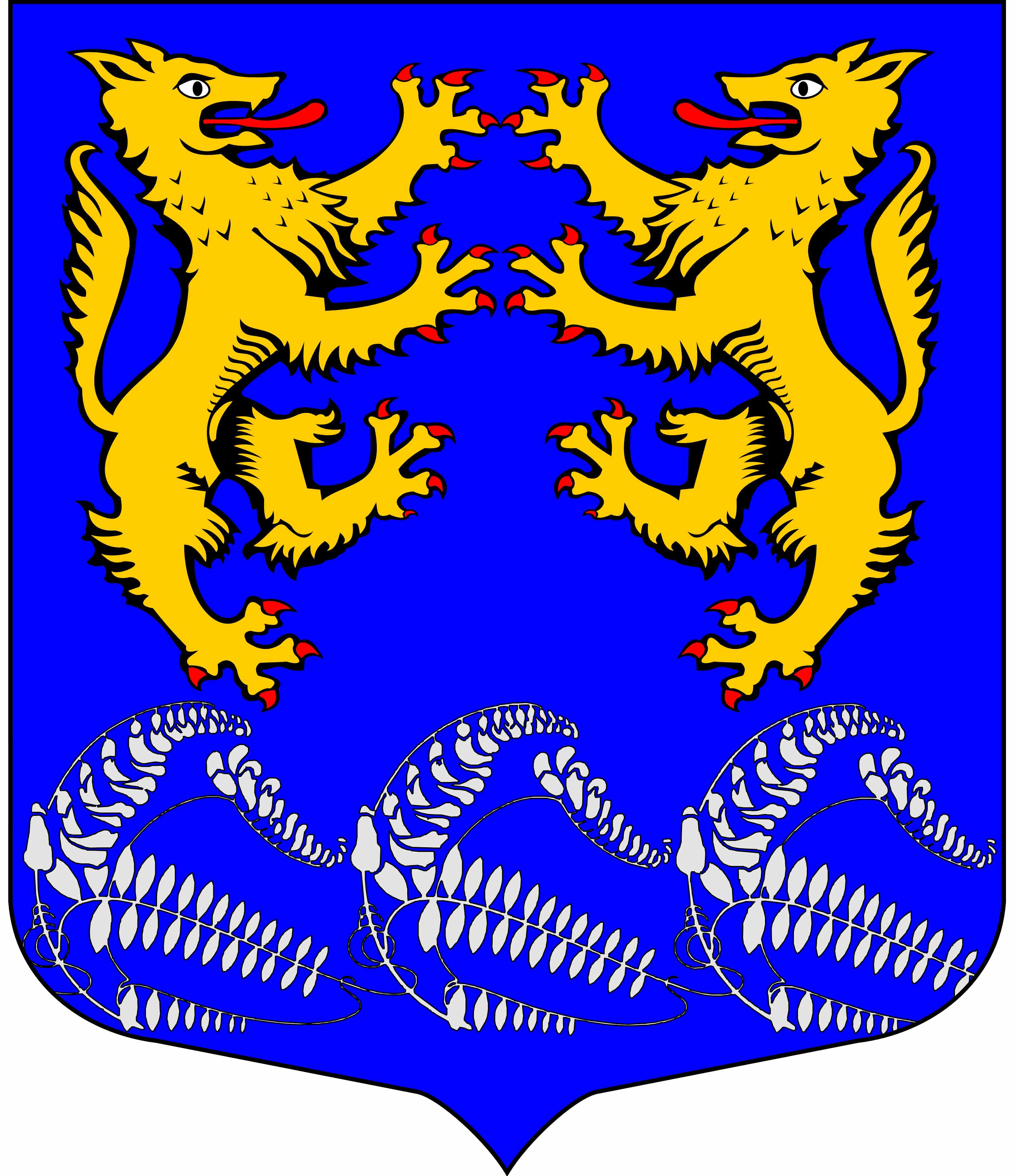 СОВЕТ ДЕПУТАТОВМУНИЦИПАЛЬНОГО ОБРАЗОВАНИЯ«ЛЕСКОЛОВСКОЕ СЕЛЬСКОЕ ПОСЕЛЕНИЕ»ВСЕВОЛОЖСКОГО МУНИЦИПАЛЬНОГО РАЙОНАЛЕНИНГРАДСКОЙ ОБЛАСТИРЕШЕНИЕ        11 мая 2016 г.                                                                                      №	        дер. Верхние ОселькиОб утверждении Положения о порядкегазификации индивидуальных жилых домов,расположенных на территории муниципального образования «Лесколовское сельское поселение»В соответствии с Федеральным законом от 06.10.2003 № 131-ФЗ «Об общих принципах организации местного самоуправления в Российской Федерации», Областным законом от 19.10.2015 № 99-оз «О внесении изменения в статью 1 областного закона «Об отдельных вопросах местного значения сельских поселений Ленинградской области», постановлением Правительства РФ № 1314 от 30.12.2013 «Об утверждении общих правил подключения (технологического присоединения) объектов капитального строительства к сетям газораспределения», постановлением Правительства Ленинградской области от 30.08.2013 № 282 «Об утверждении Порядка предоставления субсидий из областного бюджета Ленинградской области юридическим лицам, индивидуальным предпринимателям, физическим лицам на возмещение части затрат в связи с выполнением работ по подключению внутридомового газового оборудования индивидуальных домовладений к сетям газораспределения», Уставом муниципального образования «Лесколовское сельское поселение» Всеволожского муниципального района Ленинградской области Совет депутатов муниципального образования «Лесколовское сельское поселение» Всеволожского муниципального района Ленинградской области принялРЕШЕНИЕ:Утвердить Положение о порядке газификации индивидуальных жилых домов, расположенных на территории муниципального образования Лесколовское сельское поселение Всеволожского муниципального района Ленинградской области согласно Приложению.Считать утратившими силу:- решение совета депутатов от 25.02.2016 года №11 «Об утверждении Положения о порядке строительства объектов газоснабжения индивидуального жилого фонда в муниципальном образовании «Лесколовское сельское поселение».Опубликовать (обнародовать) данное решение в официальных средствах массовой информации.Настоящее решение вступает в силу с момента опубликования (обнародования) в официальных средствах массовой информации.Контроль за исполнением настоящего решения возложить на постоянную комиссию «По промышленности, строительству, собственности, транспорту, связи, сельскому хозяйству и жилищно-коммунальному хозяйству».Глава муниципального образования 					А.Л. МихеевПриложение
к решению совета депутатов
МО «Лесколовское сельское поселение» 
от ___.___.2016 года № ______
Положение
о газификации индивидуальных жилых домов, расположенных на территории муниципального образования «Лесколовское сельское поселение» Всеволожского муниципального района Ленинградской области1. Общие положения1.1. Положение о газификации индивидуальных жилых домов, расположенных на территории муниципального образования «Лесколовское сельское поселение»  Всеволожского муниципального района Ленинградской области (далее — Положение) устанавливает порядок и условия газификации индивидуальных жилых домов, расположенных на территории муниципального образования «Лесколовское сельское поселение» Всеволожского муниципального района Ленинградской области (далее по тексту МО Лесколовское СП).1.2. Уполномоченной организацией, обеспечивающей выполнение Положения, является администрация МО Лесколовское СП.1.3. В настоящем положении используются следующие термины и определения:газификация — деятельность по реализации научно-технических и проектных решений, осуществлению строительно-монтажных работ и организационных мер, направленных на перевод объектов индивидуального жилищного строительства и иных объектов на использование газа в качестве топливного и энергетического ресурса;распределительный газопровод — газопроводы, обеспечивающие подачу газа от газораспределительных станций магистральных газопроводов или других источников газоснабжения до газопроводов-вводов или организаций — потребителей газа;газопровод-ввод — газопровод от места присоединения к распределительному газопроводу до отключающего устройства или наружной конструкции здания либо сооружения потребителя газа;индивидуальное домовладение — отдельно стоящий жилой дом с количеством этажей не более трех, предназначенный для проживания одной семьи, имеющий газоиспользующее оборудование с суммарным расчетным газопотреблением не более 4 куб. м/ч, или часть жилого дома блокированной застройки (блок, предназначенный для проживания одной семьи), имеющая газоиспользующее оборудование с суммарным расчетным газопотреблением не более 4 куб. м/ч. На момент заключения договора на выполнение работ по подключению внутридомового газового оборудования индивидуального домовладения к сетям газораспределения в индивидуальном домовладении должны быть не менее одного года зарегистрированы по месту жительства граждане Российской Федерации (гражданин Российской Федерации), состоящие (состоящий) в родственных отношениях с собственником домовладения (родители, супруг, дети), и(или) сам собственник домовладения;собственник домовладения — гражданин Российской Федерации, владеющий на праве собственности индивидуальным домовладением или долей в индивидуальном домовладении и не имеющий задолженности по уплате налога на имущество физических лиц, а также земельного налога;проектно-сметная документация — набор текстовых и графических документов, отображающих архитектурные, технические и технологические решения, описание принятых технических решений, рабочих чертежей, схем, планов и других документов в графической форме, спецификации оборудования и материалов, расчет стоимости строительства, пояснения и ссылки на нормативные и технические документы, используемые при расчетах, обосновывающие принятые решения;проект по газификации — набор текстовых и графических документов, отображающих архитектурные, технические и технологические решения, описание принятых технических решений, чертежей, схем, планов и других документов в графической форме, расчет стоимости строительства, пояснения и ссылки на нормативные и технические документы, используемые при расчетах, обосновывающие принятые решения;собственник газораспределительной сети — физическое или юридическое лицо, владеющее на праве собственности сетью газораспределения, к которой планируется подключение (технологическое присоединение) объекта капитального строительства.1.4. Настоящее Положение определяет:1.4.1. Порядок взаимоотношений при осуществлении газификации индивидуальных жилых домов на территории МО Лесколовское СП между администрацией МО и жителями муниципального образования (далее — собственники);1.4.2. Порядок сбора исходных данных для проведения проектно-изыскательских работ.1.4.3. Осуществление строительно-монтажных работ и порядок ввода в эксплуатацию систем газопроводов.1.4.4. Финансирование проектно-изыскательских и строительно-монтажных работ.1.5. Все взаимоотношения в области проектирования и строительства распределительных газопроводов и газопроводов-вводов между администрацией МО и собственниками строятся исключительно на добровольных договорных началах.2. Планирование2.1. Планирование работ по газификации индивидуальных жилых домов (далее газификация) представляет перечень работ по принятию решений о газификации отдельно взятых населенных пунктов, микрорайонов или улиц, этапы которых изложены в соответствующих разделах настоящего Положения.3. Проектирование работ по газификации и порядок проведения строительно-монтажных работ3.1. Администрация МО Лесколовское СП осуществляет предварительную организационную работу по газификации территории муниципального образования, которая включает в себя сбор информации от заинтересованных в газификации собственников о намерении газифицировать жилой дом, по результатам которого формируется Реестр собственников земельных участков на территории МО Лесколовское СП, нуждающихся в газификации (утверждается постановлением администрации).3.2. После проведения анализа представленных документов администрация муниципального образования:— запрашивает технические условия у газораспределительной организации на подключение к газораспределительным сетям;— формирует очередность выполнения работ по газификации (преимущество отдается объектам с наибольшим количеством собственников, принявших решение об участии в газификации, и дате формирования реестра);— проводит предварительный расчёт финансовых средств, необходимых на оплату проекта по газификации жилых домов.3.3. При разработке проекта строительства распределительного газопровода заказчиком выступает администрация муниципального образования.3.4. Для включения проекта по газификации в муниципальную программу необходимо участие не менее 2/3 индивидуальных домовладений от общего количества домовладений, принявших решение газифицировать свои домовладения на протяженности проектируемого распределительного газопровода.3.5. В соответствии с поступившими заявлениями администрация муниципального образования формирует муниципальную программу на очередной финансовый год.3.6. Порядок выполнения проектно-сметной документации представляет собой следующий комплекс работ:— администрация муниципального образования осуществляет подготовку и согласование Акта выбора трассы (Акт утверждается постановлением администрации МО «Всеволожский муниципальный район);— администрация муниципального образования осуществляет выбор организации на выполнение проектно-сметной документации (далее — ПСД) в соответствии с Федеральным законом от 05.04.2013 года N 44-ФЗ «О контрактной системе в сфере закупок товаров, работ, услуг для обеспечения государственных и муниципальных нужд»;— администрация муниципального образования заключает с выбранной организацией муниципальный контракт на выполнение ПСД, в соответствии с федеральным законодательством.3.7. Конечным результатом деятельности является:— проектно-сметная документация, оформленная в соответствии с действующим законодательством (включая экспертное заключение).3.8. Порядок проведения строительно-монтажных работ при строительстве распределительного газопровода представляет собой следующий комплекс работ:— администрация муниципального образования осуществляет выбор организации на выполнение строительно-монтажных работ (далее — СМР) в соответствии с Федеральным законом от 05.04.2013 года N 44-ФЗ «О контрактной системе в сфере закупок товаров, работ, услуг для обеспечения государственных и муниципальных нужд»;— администрация муниципального образования заключает с выбранной организацией муниципальный контракт на выполнение СМР, в соответствии с федеральным законодательством.3.9. Конечным результатом деятельности является:— сданный в эксплуатацию распределительный газопровод.3.10. Ввод объектов в эксплуатацию осуществляется в соответствии с действующим законодательством Российской Федерации.3.11. Источниками финансирования подготовки проектно-сметной документации могут являться:— средства областного бюджета;— средства бюджета муниципального образования;— средства заинтересованных лиц.3.12. Источниками финансирования при выполнении строительно-монтажных работ могут являться:— средства областного бюджета;— средства бюджета муниципального образования;— привлеченные внебюджетные средства заинтересованных лиц.3.13. Собственники, письменно изъявившие желание, вправе осуществлять финансирование работ по газификации в отношении ПСД и СМР в размере 100% за свой счет при содействии администрации МО Лесколовское СП.3.14. Газификация объекта капитального строительства индивидуального домовладения начинается с получения технических условий (ТУ) на подключение (технологическое присоединение) к сетям газораспределения, которые  устанавливают требования, которым должен соответствовать планируемый газопровод. Получает технические условия собственник индивидуального домовладения обратившись в АО «Газпром газораспределение Ленинградская область».3.15. Финансирование работ по проектированию и строительству газопровода-ввода осуществляется за счет средств собственника индивидуального домовладения.3.17. Финансирование работ по проектированию и строительству внутридомового газового оборудования осуществляется в размере 100% за счет собственников.3.16. Для собственников домовладений, в которых на момент заключения договора на выполнение работ по подключению внутридомового газового оборудования к сетям газораспределения не менее одного года зарегистрированы по месту жительства граждане Российской Федерации (гражданин Российской Федерации), состоящие (состоящий) в родственных отношениях с собственником домовладения (родители, супруг, дети) и(или) сам собственник домовладения, предоставляется льгота в соответствии с постановлением Правительства Ленинградской области N 282 от 30.08.2013 г. «Об утверждении Порядка представления субсидий из областного бюджета Ленинградской области юридическим лицам, индивидуальным предпринимателям, физическим лицам на возмещение части затрат в связи с выполнением работ по подключению внутридомового газового оборудования индивидуальных домовладений к сетям газораспределения».                                                   Заключение         По результатам проведения антикоррупционной экспертизы«     » мая  2016 гВ соответствии с  Федеральным законом от 17 июля 2009 г. №172-ФЗ «Об антикоррупционной экспертизе нормативных правовых актов и проектов нормативных  правовых актов», Федеральным законом от 25 декабря 2008 г№273-ФЗ «О противодействии коррупции», Положением о порядке проведения антикоррупционной экспертизы муниципальных нормативных правовых актов администрации муниципального образования «Лесколовское сельское поселение» Всеволожского муниципального района Ленинградской области и проектов нормативных правовых актов,  утвержденным постановлением администрации от 13.09.2011г.№122 проведена антикоррупционная экспертиза проекта решения совета депутатов «Об утверждении Положения  о порядке газификации индивидуальных жилых домов, расположенных на территории муниципального образования «Лесколовское сельское поселение»  (далее  -Проект), предоставленного главой администрации  муниципального образования «Лесколовское сельское поселение» для рассмотрения и утверждения советом депутатов, в целях выявления в нем  коррупциогенных факторов и их последующего устранения. В представленном Проекте коррупционные факторы не выявлены.Главный специалист - юрист                                                           Е.В. Белякова                                                        Главе муниципального образования                                                                   «Лесколовское сельское поселение»                                                           Всеволожского муниципального района                                                                                      Ленинградской области                                                                                                        А.Л. Михееву                                                  Заключение на проект решения «Об утверждении Положения о порядке газификации               индивидуальных жилых домов, расположенных на территории муниципального образования «Лесколовское сельское поселение »        На основании Федерального закона от  06 октября 2003 г. №131-ФЗ «Об общих принципах организации местного самоуправления в Российской Федерации», Устава муниципального образования «Лесколовское сельское поселение» Всеволожского муниципального района Ленинградской области представляется  проект решения Совета депутатов «Об утверждении Положения о порядке газификации индивидуальных жилых домов, расположенных на территории муниципального образования «Лесколовское сельское поселение».   Представленный проект решения соответствует нормам действующего законодательства, уставу муниципального образования.Принятие указанного решения находится в компетенции совета депутатов муниципального образования. Главный специалист - юрист                                                            Е.В. Белякова